被害状況：180904台風21号9月7日（金）9:00（第7報）再【環境農林水産部】〔府有施設など〕§大阪府中央卸売市場（市場機能・取引面は関係者の尽力により通常の規模で運営）①青果棟と水産棟にかかる大屋根シートが約3ｍに渡り破損、同大屋根骨組みも損傷②青果棟：屋根一部損傷（屋根剥がれ）⇒　屋根下の（大果）事務所天井の多数から雨漏③青果棟水産棟渡り廊下の窓ガラス破損、④市場北門：警備ボックス倒壊、⑤室外機等の破損、⑥コンポスト跡地のフェンス損壊、⑦水産棟屋上一部損傷（屋根剥がれ）　⇒　屋根下の部屋天井から多数・大量に雨漏りがありその階下の（うおいち）事務所にまで漏水する恐れあり。⑧管理棟：内窓水漏れ、踊り場部分の天井損傷、屋上防水シート損傷⑨冷蔵庫棟屋上防水シート損傷　※②、⑦については、事務所の天井も破損し部分的に空が見える状態。至急の対応要。§大阪府漁港管理事務所①停電継続中及び復帰見込み不明。⇒  9/5復旧、各漁港の現地を確認中。②事務所屋上：防水シート一部飛散③関空周辺水産動植物採捕禁止区域明示灯標：一部損傷 ⇒ 対応方針を検討中④食品コンビナート内電柱・フェンス・ガードレール倒壊§堺第７-３区・管理事務所：建屋の沖側（西側）の壁が全損壊し、高波が事務所内を押しつぶしているため、什器類が折り重なり事務所に入れず業務不可。南側の壁も一部損壊、水道管破損あり、停電、庁内ネットワーク利用不可など通信網にも障害あり。・沖側護岸の上部３箇所破損、沖側の外周フェンスが全部倒壊。・浸出水調整池の水位が高波により上昇し、同池の水が雨水排水路を通じて外海へ流出した。⇒　9/6流路に土嚢を積み流出防止対応済み。・流出水の簡易測定結果は基準値内。　⇒　9/6詳細分析を依頼中§大気汚染常時監視測定局　①南海団地局・PM2.5測定機器が横倒し、当該機器及び局舎を囲むフェンスが一部破損。⇒9/6測定は再開　②淀川工科高校局・強風で飛ばされた工事用フェンスが電話回線を切断。⇒9/6電話回線復旧　③寝屋川市役所局・強風によりボンベ室のガラス製天井が一部破損。⇒9/6応急措置済み§地盤沈下観測所　◆岸和田第３観測所：強風による飛来物によって、観測所の屋根に軽微な損傷。§騒音測定物品◆咲洲庁舎１階の物品倉庫に、隣のタイムズ駐車場から吹き飛ばされてきた自動車が衝突し、外壁のガラスが全て砕け散り、中の物品が風雨に晒された。⇒倉庫内の物品については、9/4　夕方以降、職員が回収済み。§滝畑ダム（南河内農と緑の総合事務所）・停電のため自家発電により事務所やダム施設に電源を供給中。⇒ 9/6停電復旧、通常稼働その他ダム施設や管理用道路に大きな被害はない。（事務所の樋や屋根瓦の一部は破損）§河南西部現場事務所・天井からの雨漏り、窓枠から浸水あり。§大阪府立花の文化園◆台風当日（9/4）は臨時休園日。人的被害はなし。◆建物等の施設には、大きな被害なし。（花の工房のトタンが一部損壊）◆高木が数本、倒木した。◆被害状況の調査、片付けにより、9月10日（月）までの閉園は決定。それ以降は未定§ため池防災テレメータ◆ため池防災テレメータ（雨量・水位観測施設）・停電等により観測データ欠損１３箇所（全体91箇所）　⇒ 通電、点検により順次回復§大阪府動物愛護管理センター◆本所：建物等への被害はなし。自然活用型ゾーン：入口付近の法面を覆っていた防草シートが大幅に剥離。同ゾーン内では倒木多数、また階段の左右の鋼製手すり・敷地境界のネットフェンス・法面との境界ロープが数か所破損。◆泉佐野支所：停電、断水、電話も不通。⇒　9/5電話は復旧、9/7,9AM停電と断水は継続中§大阪府家畜保健衛生所◆焼却炉内の天井塔屋付近から雨漏り ⇒ 9/6雨漏りは解消、対応検討中§漁港（漁業協同組合）§漁港（内水面漁協ほか）§府民の森の被害（８園地）◆東大阪市：なるかわ園地（１箇所）　⇒　なるかわ園地は閉園・らくらく登山道沿いの斜面の倒木　⇒　センターハウスとなるかわ谷ハイキングコース合流地点までの間で通行止め　（前回の斜面崩壊地の手前での倒木であり、現在も通行止めの区間）◆八尾市：みずのみ自動車道（１箇所）・みずのみ自動車道沿いの斜面の倒木 ⇒ 全線で通行止めの措置、 ⇒　9/5 通行止め解除◆八尾市：みずのみ園地（１箇所）　⇒　アキグミ管理道は通行止め　・管理道沿いの斜面からの落石　⇒　園地職員により落石を撤去予定（前回の集中豪雨災害から現在も通行止めの区間）　◆府民の森８園地　⇒　全園地は閉園　⇒ 9/7も閉園（くろんど・ほしだ・むろいけ・くさか・ぬかた・なるかわ・みずのみ・ちはや）　・園地内歩道、施設周辺に多数の倒木　⇒　園地内の施設安全確認後に開園予定〔その他〕§林地被害◆風倒木被害（１０箇所）・高槻市３箇所、・河内長野市１箇所、・和泉市２箇所、・貝塚市３箇所、・岸和田市１箇所、その他、多数の倒木被害あり（調査中）§林道被害◆林道倒木被害（２０路線）・高槻市２路線、・河内長野市８路線、・千早赤阪村２路線、・和泉市８路線・その他、多数の倒木被害あり調査中§自然公園施設の被害（２箇所）◆箕面市：自然研究路２号線、３号線の歩道全線での多数の倒木⇒　両路線とも通行止め§（地独）大阪府立環境農林水産総合研究所（人的被害なし）◆羽曳野サイト・倒木が多数発生（正門から車が通行できない状況）　⇒ 9/5車の通行ができる程度に復旧・敷地内圃場の東系統及び井戸用の揚水ポンプが停電　⇒　9/5復旧・施設内全ての上水道が断水。⇒　9/5復旧・敷地内通路のフェンスが倒木により一部損壊。・敷地内の作業舎の天井が外れ、雨漏り。・ビニールハウス、ガラス温室が複数被害（全壊、ガラス破損等）◆岬サイト・停電が散発的に発生したが随時復旧。⇒　9/5復旧・ボイラー：火災報知器が作動（発火はしていない：原因不明）⇒　9/5復旧・屋　　根：台風20号の被害箇所に加えて２か所以上が飛散。・展示コーナーの床に雨水が吹き込み水溜り。・公用車駐車場のシャッター破損により、公用車が使用できない状況。◆寝屋川サイト・停電発生。電話不通。⇒  9/5復旧・屋外実験棟　笠木部分スレート剥離、　・国道１号線側センター看板破損§大阪湾広域臨海環境整備センター【処分場】◆神戸沖処分場：ベルトコンベアが破損、9/7ダンプ等重機点検中。◆大阪沖処分場・ダンプトラック18台中15台が横転し使用不可、揚陸機も使用可能か現段階で不明、受入の可否について検討中。　　⇒　9月8日（土）に、10tダンプ9台、重ダンプ（30t）2台を搬入予定　　⇒　9月10日（月）より、500t～2,000t／日、程度で揚陸再開予定。（揚陸の再開にあたっては、場内輸送機械への軽油給油装置が破損しているため、仮設給油装置を設置予定。軽油が給油可能となるまでは、累計3,000t～3,500t程度が揚陸上限となる。（例：日に500ｔ受け入れた場合、6日間は受入れ可））・発電機の停止と処理水の放流管破損のため排水処理不可。⇒　排水処理施設の発電機復旧。（電力供給は明日（9/8）以降から）◆尼崎沖処分場・関電停電のため排水処理施設停止　⇒　9/6関電送電再開。・排水処理施設の状況確認中。⇒　排水処理施設の被害なし（通常運転）◆泉大津沖処分場・関電停電中、排水処理施設停止、場内輸送機器（バックホウ）の全てが損傷【基地】◆大阪基地： 9/6も受入困難、停電により全機器類が使用出来ず。⇒ 9/6,11AM受入再開◆堺基地　： 9/6受入再開予定、機器類の軽微な損傷あり。◆泉大津基地:　停電のため受入れ困難。◆尼崎基地：　9月12日（水）受入再開予定。⇒　大阪沖埋立処分場の状況により、受入再停止の可能性あり。§鶴見フラワーセンター　◆倒木あり（4,5本）§北大阪流通業務団地充填所（人的被害なし）・キャノピー（スタンドの屋根）の裏部分が、天然ガスＳＴは３分の１、水素ＳＴは２分の１が垂れ下がり、車両が入れないため、営業停止中。⇒　破損部について、水素ＳＴは9/6撤去済、天然ガスＳＴは9/7撤去予定。設備調整中。§農地・農業用施設◆農地（法面の崩壊）：河内長野市３箇所◆農業用施設・農道（倒木による通行止）：　泉南市１箇所、和泉市４箇所、河内長野市５箇所・農業用水路（護岸崩落、水路への倒木）：　八尾市１箇所、河内長野市７箇所・ため池（倒木によるフェンス破損）：　河内長野市1箇所・農業用施設（倒木による断線）：　池田市１箇所（建屋屋根の一部が剥離し、民家の外壁等を損傷させた）：高槻市１箇所（壁の損傷）：　高槻市１箇所§農作物・農業用ハウス・農業用機械◎府全域（詳細調査中※　）・ハウスの被害　全壊：11ha、半壊：1.5ha、一部損傷(ビニルの破れ等)：48ha・農作物被害　  36ha詳細調査中※　：面積・被害額等現時点で把握できている一部であり、詳細は調査中　◆茨木市・ハウスの被害　全壊：4a、半壊：2a、一部損傷(ビニルの破れ等)：8a  ・ガラスハウス　ガラス破損10枚～20枚　◆能勢町・ハウスの被害　一部損傷(ビニルの破れ等)：4a　◆高槻市・ハウスの被害　全壊：3a、一部損傷(ビニルの破れ等)：2a◆豊能町・ハウスの被害　全壊：13a、一部損傷(ビニルの破れ等)：7a◆八尾市・ハウス被害　一部破損（ビニル破れ等）：42a　◆大阪市　・農業用ハウスのビニル破損　◆交野市・ハウスの被害　全壊：19a、半壊：8a　◆守口市　・風圧で露地野菜に被害（面積：２a）◆東大阪市・ハウス被害　一部破損（ビニル破れ等）：３a◆富田林市ほか　・きゅうり等農業用ハウスの倒壊5ha、ビニルの破れ5ha（被害額160,000千円）　・野菜ハウス全壊20a、ビニルやぶれ145a（被害額890千円）　・きゅうり30a、なす50a、えびいも50a　その他多数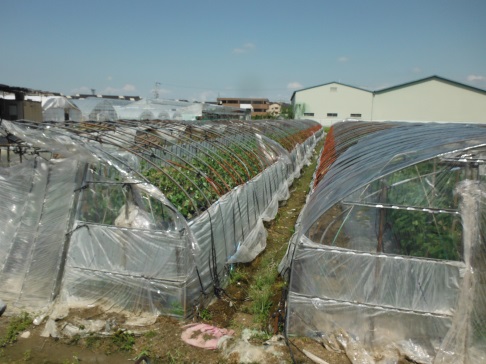 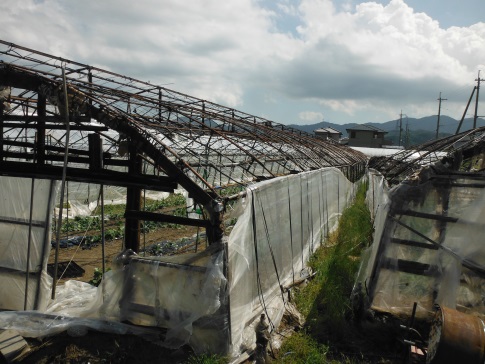 ◆松原市　・トマト施設の倒壊10a、ビニル破れ40a、米倒伏20a（被害額11,000千円）  ・野菜ハウス全壊（10a、被害額2,000千円））半壊（16a、被害額2,400千円））　◆羽曳野市　・野菜ハウス全壊6a（被害額1,800千円）◆羽曳野市ほか　・ぶどうハウス全壊56a、半壊10a、一部損壊ビニルやぶれ35ha（被害額10,686千円）  ・いちじくハウス　半壊10a（被害額3,000千円）　◆羽曳野市・河南町　・いちじく風すれによる果実の被害33ha（被害額28,870千円）　◆千早赤阪村ほか　・いちごハウス全壊8a、半壊4a、ビニルやぶれ60a（被害額4,200千円）　◆河内長野市　・農業用ハウス全壊10a、一部破損（被害額3,000千円）　・桃倒木5a（被害額75千円）　・ぶどう風圧により落下　・ぶどう棚全壊10a（被害額2,000千円）  ・梨およびももの農作物および樹体被害　◆河南町　・野菜ハウス全壊11a、半壊14a、ビニル破れ25a（被害額5,900千円）  ・トマト（露地）　（被害額200千円）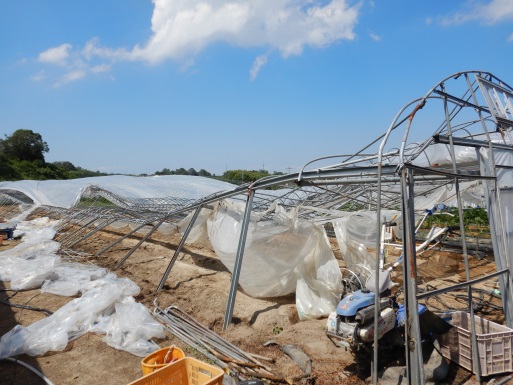 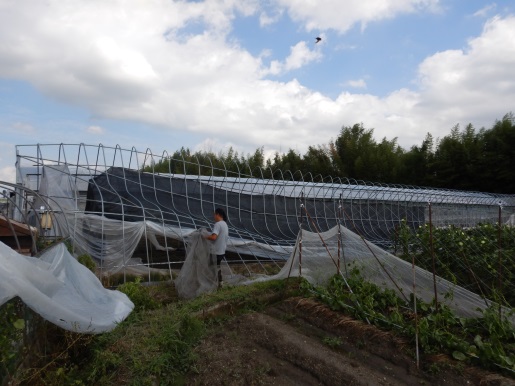 ◆堺市（詳細調査中※）・ハウスの被害　全壊：89a、半壊：23a、一部損傷(ビニルの破れ等)：117a・農作物被害　２件（なす等）・鉢ヶ峰でガラスハウスの故障との連絡あり。　◆和泉市（詳細調査中※　）・びわの枝折れ・ハウスの被害　全壊：110a・農作物被害　２件（みかんの木の倒伏　20本、トマト等）　◆岸和田市（詳細調査中※　）　・ビニルハウス全壊・半壊　22件・ハウスの被害　全壊：164a、半壊：19a・農作物被害　13件（水なす、もも等）　・倉庫の被災　２件　◆貝塚市（詳細調査中※・ハウスの被害　全壊：4a、半壊：50a、一部損傷(ビニルの破れ等)：87a※ハウスはごく一部の鉄骨を除いて全て何らかの被害を受けた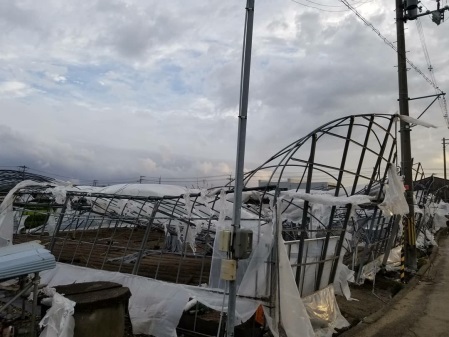 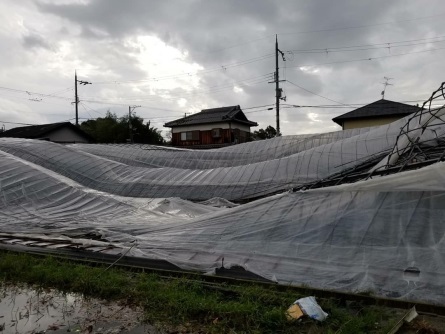 ◆田尻町（詳細調査中※）・ハウス全壊、倉庫破壊を聞いたが詳細は不明◆阪南市（詳細調査中※）　・ハウス全壊（多数）　◆泉佐野市（詳細調査中※）・ハウスの被害　半壊：2a、一部損傷(ビニルの破れ等)：64a・農作物被害　１件（水なす）　◆泉南市（詳細調査中※　）・ハウスの被害　全壊：44a、半壊：5a、一部損傷(ビニルの破れ等)：151a　◆熊取町（詳細調査中※　）　・ハウスの被害　半壊：6a詳細調査中※　：面積・被害額等現時点で把握できている一部であり、詳細は調査中§畜産の被害◆畜舎屋根の飛散（20件）能勢町２件、枚方市１件、大阪市１件、東大阪市１件、堺市５件、富田林市１件、河南町１件、和泉市２件、岸和田市１件、貝塚市２件、泉佐野市１件、田尻町１件、阪南市１件、◆畜舎の一部破損（６件）堺市２件、富田林市２件、泉佐野市２件◆畜舎の倒壊など（３件）岸和田市１件、泉佐野市２件◆ハウス破損（６件）枚方市１件、堺市１件、和泉市２件、岸和田市２件◆停電（23件）能勢町１件、堺市15件、和泉市１件、岸和田市１件、熊取町１件、泉佐野市３件、田尻町１件§廃棄物処理施設の被害（被害なしを確認済み）◆9/5、南大阪食肉市場（松原市）◆9/5、旧環境情報センター（大阪市東成区）組合名組合名区分漁港内の被害状況漁業協同組合大阪府漁連停電 ⇒ 9/5復旧済、　砕氷棟等の破損漁業協同組合大阪市プレハブ倒壊、桟橋破損、漁船被害漁業協同組合大阪住吉事務所被害なし。漁船被害、その他の被害確認中漁業協同組合堺市沿岸漁港倉庫破損、冠水漁業協同組合堺市漁港とれとれ市場冠水により使用不可、倉庫破損漁業協同組合堺市出島漁港倉庫破損（シャッター）漁業協同組合堺市浜寺漁港倉庫破損（シャッター）、冠水、漁港内ゴミ滞留漁業協同組合高石市漁港倉庫倒壊、浸水、照明柱倒壊漁業協同組合泉大津事務所破損（壁面）漁業協同組合忠岡倉庫２棟倒壊、漁船２隻乗り上げ漁業協同組合春木漁港物揚場屋根倒壊、施設水没(冷蔵庫等）、転落防止策破損漁業協同組合岸和田市市場及び倉庫屋根破損、製氷機破損漁業協同組合北中通漁港倉庫破損、製氷機屋根破損、漁港内ゴミ滞留漁業協同組合泉佐野漁港ＢＢＱ施設破損、電柱倒壊、倉庫屋根破損漁業協同組合田尻漁港ＢＢＱ施設破損、旧組合事務所屋根破損漁業協同組合岡田浦漁港事務所倉庫屋根破損、せり場屋根破損、朝市施設破損倉庫（２棟）倒壊、車両全壊（漁協所有）、電灯破損漁業協同組合樽井倉庫破損（シャッター）、フェンス倒壊漁業協同組合尾崎倉庫及びシャッター破損漁業協同組合西鳥取漁港被害なし　事務所前の道路まで浸水漁業協同組合下荘漁港倉庫破損（屋根）、冷蔵施設（シャッター）漁業協同組合淡輪漁港荷捌き場及び製氷施設破損（シャッター）、倉庫及び給油施設破損、ポンプ収納施設等倒壊、倒木漁業協同組合深日漁港製氷機破損（シャッター）、停電により活魚水槽の魚全滅、浮桟橋、ガードレール及び照明塔破損漁業協同組合谷川倉庫屋根破損漁業協同組合小島漁港看板及び防犯カメラ被害、漁具倉庫一部停電、照明塔電線切断、漁港内道路陥没漁業協同組合鰮巾着網漁港荷捌き場破損（シャッター）、製氷機破損組合名区分漁港内の被害状況内水面漁協芥川倉庫屋根破損、事務所被害なし内水面漁協尺代被害なし内水面漁協止々呂美停電復旧済、被害なし内水面漁協能勢被害なし内水面漁協東能勢被害なし内水面漁協安威川上流被害なし業種組合小島養殖生産組合倉庫破損（シャッター）、停電設置主体名施　設　名稼働状況人的・物的被害及び復旧の状況等岸和田市貝塚市清掃施設組合岸和田市貝塚市清掃施設組合焼却処理施設稼働中建物の屋根が大破岸和田市貝塚市清掃施設組合岸和田市貝塚市清掃施設組合リサイクルプラザ閉鎖中⇒9/5稼働建物の屋根・シャッター等が大破柏羽藤環境事業組合柏羽藤クリーンセンター稼働中管理棟と工場棟を結ぶ渡り廊下の壁が剥がれ落ちる。管理棟にて雨漏り。（焼却場稼働には影響なし）高槻市高槻市クリーンセンター（第一工場）稼働中入口扉のガラス破損、建築排気ダクト破損、工場棟屋上笠木脱落、工場棟トップライト破損、窓ガラス破損、投入ステージ出口シャッター変形、特高電気室笠木破損高槻市高槻市クリーンセンター（第二工場）稼働中軽量簡易屋根の吹き飛びによる破損、上部点検口落下（破損）、窓破損、トップライトガラス破損、余熱利用設備室扉変形、復水器室吸音材脱落、機器冷却塔室笠木脱落高槻市高槻クリーンセンター（最終処分場浸出液処理施設)稼働中屋根部分の一部損壊、最終処分場行き先表示物破損大阪市・八尾市・松原市環境施設組合鶴見工場稼動中(1、2号炉共)⇒停止中クレーンに雨水がかかり停止。復旧は未定。他の工場と合わせて、ごみ処理に問題ないよう対応する。大阪市・八尾市・松原市環境施設組合西淀工場稼動中(1、2号炉共)屋上トップライト破損、扉破損大阪市・八尾市・松原市環境施設組合東淀工場停止中(1、2号炉共)復水器ファン回転数制御不能により２炉共運転停止中大阪市・八尾市・松原市環境施設組合北港処分地停止中電柱倒壊による断線に伴う停電守口市守口市クリーンセンターごみ焼却施設（第４号炉）稼働中屋根防水破損屋上避雷針導線破損照明回路漏電摂津市摂津市環境センター稼働中場内倒木等の発生。灰ピットの容量が１日分しかなく、フェニックスの動向次第では、７日以降はごみの受け入れを停止する可能性あり。⇒ 9/6よりフェニックスに搬出開始。炉は稼動中であり、ごみの受け入れも通常どおり。島本町島本町清掃工場停止中停電のため、稼働停止。道路も倒木、電柱倒壊のため封鎖（⇒9/6撤去完了、9/10には開通見込み）。可燃ごみは高槻市へ依頼。不燃ごみは復旧まで庁内に仮置き。復旧の見込み未定。熊取町熊取町環境センター停止中停電のため稼働停止。泉南清掃事務組合清掃工場停止中停電のため、稼働停止（⇒9/6午後に通電再開し、試験運転中）。稼動には一週間必要。北河内４市リサイクル施設組合北河内４市リサイクルプラザ稼働中管理棟の外壁タイルが剥がれ落ちた。施設の稼働自体に影響なし。泉北環境整備施設組合泉北クリーンセンター稼働中外壁ルーバー、屋上笠木、避雷針、屋上トップライト、通路シャッター等の破損による被害あり枚方市穂谷川清掃工場第３プラント停止中（定期補修工事）第３プラント外壁雨仕舞い設備損傷、リサイクル棟外壁損傷、破砕処理設備屋根損傷（いずれも復旧は未定）門真市クリーンセンター施設棟（ごみ処理施設）稼働中一部施設の天井が破損門真市リサイクルプラザ（リサイクル施設）稼働中窓の一部が破損箕面市箕面市環境クリーンセンター停止中ごみピット屋根トップライト全数破損停電による運転停止（復旧まで２～３日程度の見込み）豊中市伊丹市クリーンランドリサイクルプラザ稼働中リサイクルプラザ西側屋外エレベーター出口付近のガラス製手すりの崩壊忠岡町忠岡町クリーンセンター停止中停電のため、稼動停止。建屋の一部破損。忠岡町ペットボトル減容機施設缶・ビン選別機施設停止中停電のため、稼動停止。シャッター破損。